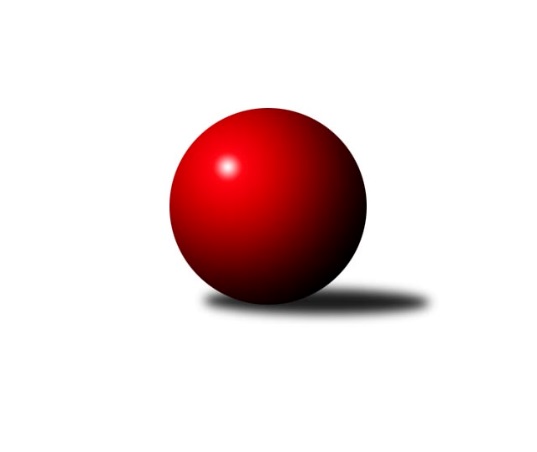 Č.20Ročník 2011/2012	24.3.2012Nejlepšího výkonu v tomto kole: 3487 dosáhlo družstvo: SKK  Náchod1. KLM 2011/2012Výsledky 20. kolaSouhrnný přehled výsledků:TJ Jiskra Kovářská	- SKK Svijany  Vrchlabí	5:3	3247:3167	13.5:10.5	24.3.TJ Sokol KARE Luhačovice ˝B˝	- TJ Centropen Dačice	6:2	3464:3360	16.0:8.0	24.3.KK Slavoj Praha	- TJ Lokomotiva Česká Třebová	5.5:2.5	3336:3285	14.0:10.0	24.3.TJ Spartak Přerov˝A˝	- KK PSJ Jihlava	1:7	3293:3420	10.0:14.0	24.3.KK Konstruktiva Praha 	- TJ Sokol Husovice	3:5	3389:3423	13.0:11.0	24.3.TJ Třebíč	- SKK  Náchod	1:7	3412:3487	9.5:14.5	24.3.Tabulka družstev:	1.	SKK  Náchod	20	17	0	3	111.0 : 49.0 	289.5 : 190.5 	 3493	34	2.	TJ Sokol Husovice	20	14	2	4	101.5 : 58.5 	261.0 : 219.0 	 3417	30	3.	KK Slavoj Praha	20	14	0	6	95.0 : 65.0 	271.0 : 209.0 	 3436	28	4.	TJ Spartak Přerov˝A˝	20	10	2	8	83.5 : 76.5 	244.0 : 236.0 	 3401	22	5.	TJ Jiskra Kovářská	20	9	2	9	84.0 : 76.0 	244.0 : 236.0 	 3363	20	6.	KK PSJ Jihlava	20	9	2	9	76.0 : 84.0 	236.0 : 244.0 	 3360	20	7.	SKK Svijany  Vrchlabí	20	10	0	10	75.0 : 85.0 	215.5 : 264.5 	 3326	20	8.	TJ Sokol KARE Luhačovice ˝B˝	20	8	1	11	76.5 : 83.5 	226.5 : 253.5 	 3348	17	9.	TJ Centropen Dačice	20	8	0	12	73.0 : 87.0 	231.0 : 249.0 	 3340	16	10.	TJ Třebíč	20	7	1	12	70.0 : 90.0 	244.5 : 235.5 	 3377	15	11.	KK Konstruktiva Praha	20	4	2	14	62.5 : 97.5 	214.0 : 266.0 	 3327	10	12.	TJ Lokomotiva Česká Třebová	20	3	2	15	52.0 : 108.0 	203.0 : 277.0 	 3325	8Podrobné výsledky kola:	 TJ Jiskra Kovářská	3247	5:3	3167	SKK Svijany  Vrchlabí	Martin Pejčoch	136 	 148 	 145 	129	558 	 4:0 	 455 	 114	122 	 111	108	Roman Trýzna	Vlastimil Zeman ml. ml. *1	116 	 130 	 130 	132	508 	 1.5:2.5 	 525 	 133	130 	 130	132	Roman Pek	David Junek	128 	 134 	 150 	118	530 	 1:3 	 602 	 130	162 	 144	166	Vlado Žiško	Arnošt Werschall	120 	 122 	 107 	133	482 	 0:4 	 546 	 143	133 	 123	147	Pavel Nežádal	Jaroslav Tejml	162 	 139 	 133 	136	570 	 3:1 	 512 	 132	116 	 126	138	Kamil Fiebinger	Milan Hrouda	156 	 148 	 144 	151	599 	 4:0 	 527 	 147	115 	 136	129	Michal Rolfrozhodčí: střídání: *1 od 34. hodu Petr DvořákNejlepší výkon utkání: 602 - Vlado Žiško	 TJ Sokol KARE Luhačovice ˝B˝	3464	6:2	3360	TJ Centropen Dačice	Michal Markus	161 	 157 	 154 	147	619 	 4:0 	 563 	 149	146 	 143	125	Petr Žahourek	Jiří Kudláček	147 	 152 	 116 	161	576 	 2:2 	 580 	 158	131 	 145	146	Jiří Malínek	Jiří Staněk	137 	 130 	 131 	153	551 	 1:3 	 577 	 142	155 	 140	140	Milan Blecha	Jiří Mrlík	153 	 144 	 129 	145	571 	 3:1 	 546 	 142	133 	 140	131	Milan Kabelka	Pavel Kubálek	152 	 159 	 124 	125	560 	 2:2 	 547 	 143	138 	 135	131	Václav Zajíc	Radek Polách	146 	 139 	 148 	154	587 	 4:0 	 547 	 143	138 	 137	129	Karel Novákrozhodčí: Nejlepší výkon utkání: 619 - Michal Markus	 KK Slavoj Praha	3336	5.5:2.5	3285	TJ Lokomotiva Česká Třebová	Martin Kozel st.	142 	 143 	 150 	136	571 	 3:1 	 534 	 133	127 	 131	143	Pavel Vymazal	Zdeněk Gartus	143 	 147 	 149 	153	592 	 2:2 	 592 	 142	147 	 149	154	Miloslav Hýbl	Stanislav Tichý	146 	 151 	 148 	132	577 	 3:1 	 537 	 135	129 	 123	150	Michal Šic	Petr Pavlík	139 	 119 	 144 	120	522 	 1:3 	 566 	 153	134 	 124	155	Tomáš Misář	Anton Stašák	147 	 148 	 152 	121	568 	 3:1 	 536 	 126	141 	 129	140	Petr Holanec	Stanislav Březina	130 	 119 	 123 	134	506 	 2:2 	 520 	 125	130 	 119	146	Jiří Hetych ml.rozhodčí: Nejlepšího výkonu v tomto utkání: 592 kuželek dosáhli: Zdeněk Gartus, Miloslav Hýbl	 TJ Spartak Přerov˝A˝	3293	1:7	3420	KK PSJ Jihlava	Roman Goldemund	140 	 134 	 133 	126	533 	 2:2 	 547 	 133	146 	 132	136	Jan Ševela	Petr Vácha	136 	 135 	 143 	118	532 	 1:3 	 559 	 139	144 	 142	134	Jiří Partl	Jakub Pleban	118 	 135 	 140 	156	549 	 1:3 	 581 	 139	139 	 136	167	Tomáš Valík	Jiří Hendrych	149 	 144 	 155 	131	579 	 3:1 	 582 	 148	152 	 153	129	Daniel Braun	Vlastimil Bělíček	128 	 160 	 157 	115	560 	 2:2 	 592 	 161	149 	 134	148	Václav Rychtařík ml.	Václav Mazur	132 	 128 	 146 	134	540 	 1:3 	 559 	 139	142 	 135	143	Petr Benediktrozhodčí: Nejlepší výkon utkání: 592 - Václav Rychtařík ml.	 KK Konstruktiva Praha 	3389	3:5	3423	TJ Sokol Husovice	Zdeněk Zahrádka	142 	 126 	 149 	139	556 	 3:1 	 574 	 139	158 	 142	135	Zdeněk Vymazal	Jan Barchánek	148 	 127 	 127 	151	553 	 2:2 	 562 	 139	149 	 136	138	Libor Škoula	František Obruča	134 	 156 	 149 	148	587 	 3:1 	 541 	 140	141 	 134	126	Michal Šimek	Štěpán Koblížek	170 	 130 	 147 	147	594 	 2:2 	 581 	 146	142 	 150	143	Jan Machálek st.	Lukáš Doubrava	137 	 154 	 131 	145	567 	 2:2 	 587 	 130	137 	 138	182	Dušan Ryba	Jiří Franěk	127 	 136 	 142 	127	532 	 1:3 	 578 	 134	139 	 141	164	Jiří Radilrozhodčí: Nejlepší výkon utkání: 594 - Štěpán Koblížek	 TJ Třebíč	3412	1:7	3487	SKK  Náchod	Petr Března	149 	 136 	 140 	136	561 	 1:3 	 596 	 157	142 	 137	160	Roman Straka	Jiří Mikoláš	129 	 154 	 132 	149	564 	 1.5:2.5 	 560 	 130	142 	 139	149	Michal Jirouš	Robert Pevný	139 	 150 	 134 	158	581 	 1:3 	 588 	 141	151 	 162	134	Ladislav Beránek	Aleš Zeman	143 	 143 	 137 	125	548 	 1:3 	 588 	 160	141 	 152	135	Martin Kovář	Václav Rypel	157 	 157 	 138 	154	606 	 3:1 	 571 	 145	145 	 146	135	Petr Holý	Kamil Nestrojil	136 	 155 	 130 	131	552 	 2:2 	 584 	 153	129 	 172	130	Jaroslav Hažvarozhodčí: Nejlepší výkon utkání: 606 - Václav RypelPořadí jednotlivců:	jméno hráče	družstvo	celkem	plné	dorážka	chyby	poměr kuž.	Maximum	1.	Zdeněk Gartus 	KK Slavoj Praha	607.85	393.7	214.1	1.2	11/11	(668)	2.	Petr Holý 	SKK  Náchod	593.91	384.7	209.2	1.3	11/11	(628)	3.	Zdeněk Vymazal 	TJ Sokol Husovice	593.45	385.1	208.4	1.3	10/11	(626)	4.	Martin Kovář 	SKK  Náchod	592.32	382.1	210.2	0.7	11/11	(646)	5.	Robert Pevný 	TJ Třebíč	585.40	377.7	207.7	1.0	8/11	(661)	6.	Stanislav Partl 	KK PSJ Jihlava	584.22	373.8	210.4	1.6	10/11	(625)	7.	Daniel Neumann 	SKK  Náchod	583.39	376.4	207.0	1.6	9/11	(629)	8.	Michal Jirouš 	SKK  Náchod	581.56	374.2	207.4	1.0	9/11	(649)	9.	Michal Rolf 	SKK Svijany  Vrchlabí	581.40	379.7	201.7	1.5	9/11	(658)	10.	Václav Mazur 	TJ Spartak Přerov˝A˝	580.74	378.2	202.5	2.1	9/11	(647)	11.	Michal Markus 	TJ Sokol KARE Luhačovice ˝B˝	580.08	380.1	200.0	1.4	11/11	(635)	12.	Václav Rypel 	TJ Třebíč	578.42	369.4	209.0	1.8	11/11	(627)	13.	Dušan Ryba 	TJ Sokol Husovice	577.79	377.1	200.7	1.1	9/11	(624)	14.	David Junek 	TJ Jiskra Kovářská	576.93	378.3	198.6	1.2	11/11	(607)	15.	Jiří Hendrych 	TJ Spartak Přerov˝A˝	575.90	371.4	204.5	1.4	10/11	(636)	16.	Jaroslav Hažva 	SKK  Náchod	575.22	376.8	198.4	1.5	9/11	(611)	17.	Kamil Nestrojil 	TJ Třebíč	574.52	370.8	203.7	2.6	10/11	(626)	18.	Jiří Radil 	TJ Sokol Husovice	574.48	376.7	197.8	1.6	10/11	(602)	19.	Ladislav Beránek 	SKK  Náchod	573.63	376.9	196.8	2.5	9/11	(613)	20.	David Hobl 	SKK Svijany  Vrchlabí	573.58	373.1	200.5	1.6	10/11	(621)	21.	Milan Blecha 	TJ Centropen Dačice	571.35	367.9	203.5	1.9	11/11	(609)	22.	Vlastimil Bělíček 	TJ Spartak Přerov˝A˝	570.84	372.2	198.6	2.1	11/11	(617)	23.	Anton Stašák 	KK Slavoj Praha	570.55	374.6	196.0	0.9	11/11	(616)	24.	Jiří Mikoláš 	TJ Třebíč	569.61	367.1	202.5	3.5	10/11	(595)	25.	Vlastimil Zeman ml.  ml.	TJ Jiskra Kovářská	569.19	374.4	194.8	2.3	9/11	(604)	26.	Petr Pavlík 	KK Slavoj Praha	568.69	376.5	192.2	2.4	10/11	(613)	27.	Radek Polách 	TJ Sokol KARE Luhačovice ˝B˝	568.28	372.8	195.5	2.2	8/11	(615)	28.	Jiří Staněk 	TJ Sokol KARE Luhačovice ˝B˝	567.97	375.2	192.8	2.7	11/11	(619)	29.	Lukáš Doubrava 	KK Konstruktiva Praha 	567.90	372.0	195.9	2.5	11/11	(620)	30.	Libor Škoula 	TJ Sokol Husovice	567.42	370.6	196.8	1.4	11/11	(609)	31.	Jiří Malínek 	TJ Centropen Dačice	566.98	372.1	194.9	2.1	11/11	(599)	32.	Jakub Pleban 	TJ Spartak Přerov˝A˝	566.71	373.2	193.5	2.6	11/11	(631)	33.	Martin Pejčoch 	TJ Jiskra Kovářská	566.64	369.5	197.1	1.9	10/11	(602)	34.	Stanislav Březina 	KK Slavoj Praha	566.35	370.2	196.2	2.5	11/11	(611)	35.	Martin Kozel  st.	KK Slavoj Praha	566.24	366.8	199.5	1.6	9/11	(601)	36.	Jaroslav Procházka 	KK Slavoj Praha	564.76	377.2	187.5	3.3	11/11	(601)	37.	Jiří Axman ml.  ml.	TJ Sokol Husovice	564.58	369.6	195.0	1.7	8/11	(600)	38.	Jiří Mrlík 	TJ Sokol KARE Luhačovice ˝B˝	564.33	375.5	188.8	2.2	11/11	(610)	39.	Jiří Hetych  ml.	TJ Lokomotiva Česká Třebová	563.83	381.4	182.4	2.6	10/11	(634)	40.	Jan Ševela 	KK PSJ Jihlava	563.23	371.1	192.1	2.3	10/11	(623)	41.	Milan Hrouda 	TJ Jiskra Kovářská	562.03	370.3	191.7	1.6	9/11	(599)	42.	Vlado Žiško 	SKK Svijany  Vrchlabí	561.42	372.5	188.9	2.4	11/11	(609)	43.	Jaroslav Tejml 	TJ Jiskra Kovářská	561.34	370.3	191.1	2.4	10/11	(612)	44.	Daniel Braun 	KK PSJ Jihlava	561.30	368.4	192.9	2.0	11/11	(616)	45.	Karel Novák 	TJ Centropen Dačice	560.40	365.6	194.8	2.3	11/11	(610)	46.	Jiří Franěk 	KK Konstruktiva Praha 	559.40	375.6	183.8	4.0	10/11	(612)	47.	Zdeněk Zahrádka 	KK Konstruktiva Praha 	557.24	370.5	186.7	3.6	10/11	(604)	48.	František Obruča 	KK Konstruktiva Praha 	556.60	367.4	189.2	3.0	10/11	(587)	49.	Petr Března 	TJ Třebíč	556.02	365.7	190.3	2.5	10/11	(604)	50.	Pavel Vymazal 	TJ Lokomotiva Česká Třebová	554.98	367.5	187.5	3.1	11/11	(628)	51.	Petr Žahourek 	TJ Centropen Dačice	554.38	367.5	186.9	4.1	11/11	(595)	52.	Aleš Zeman 	TJ Třebíč	554.26	370.5	183.7	3.4	9/11	(613)	53.	Jiří Partl 	KK PSJ Jihlava	553.67	366.0	187.7	2.0	9/11	(599)	54.	Michal Šic 	TJ Lokomotiva Česká Třebová	553.17	363.4	189.8	3.7	9/11	(589)	55.	Štěpán Koblížek 	KK Konstruktiva Praha 	552.84	363.6	189.3	2.3	9/11	(613)	56.	Tomáš Valík 	KK PSJ Jihlava	552.29	358.4	193.9	2.1	10/11	(611)	57.	Kamil Fiebinger 	SKK Svijany  Vrchlabí	551.52	367.8	183.7	3.9	9/11	(622)	58.	Petr Holanec 	TJ Lokomotiva Česká Třebová	550.45	369.4	181.1	4.0	11/11	(619)	59.	Roman Goldemund 	TJ Spartak Přerov˝A˝	549.34	367.3	182.0	3.9	11/11	(605)	60.	Jiří Kudláček 	TJ Sokol KARE Luhačovice ˝B˝	548.51	372.9	175.7	7.6	8/11	(625)	61.	Petr Benedikt 	KK PSJ Jihlava	547.13	368.2	178.9	4.1	11/11	(620)	62.	Milan Kabelka 	TJ Centropen Dačice	546.82	366.8	180.0	2.6	11/11	(582)	63.	Pavel Kubálek 	TJ Sokol KARE Luhačovice ˝B˝	544.46	354.2	190.3	2.6	11/11	(604)	64.	Pavel Nežádal 	SKK Svijany  Vrchlabí	542.77	360.4	182.3	3.2	9/11	(594)	65.	Petr Dvořák 	TJ Jiskra Kovářská	541.46	356.3	185.1	3.6	9/11	(590)	66.	Jiří Kmoníček 	TJ Lokomotiva Česká Třebová	539.78	366.9	172.9	4.4	10/11	(601)		Václav Rychtařík  ml.	KK PSJ Jihlava	588.83	376.5	212.3	2.0	3/11	(603)		Jan Kotyza 	KK Konstruktiva Praha 	584.00	374.0	210.0	2.0	1/11	(584)		Miloslav Hýbl 	TJ Lokomotiva Česká Třebová	581.67	377.1	204.6	1.9	3/11	(631)		Roman Straka 	SKK  Náchod	573.91	378.9	195.0	1.5	7/11	(641)		Jiří Divila ml. 	TJ Spartak Přerov˝A˝	572.50	372.0	200.5	2.0	1/11	(583)		Jiří Kudela 	TJ Spartak Přerov˝A˝	569.29	374.8	194.5	1.8	7/11	(632)		Vladimír Mánek 	TJ Spartak Přerov˝A˝	569.00	370.3	198.8	2.0	4/11	(610)		Stanislav Tichý 	KK Slavoj Praha	566.67	366.8	199.8	2.0	2/11	(578)		Jiří Bartoníček 	SKK Svijany  Vrchlabí	564.46	375.6	188.9	3.2	6/11	(617)		Milan Kanda 	TJ Spartak Přerov˝A˝	564.00	384.5	179.5	5.8	2/11	(580)		Karel Zubalík 	TJ Lokomotiva Česká Třebová	563.97	368.5	195.4	2.0	7/11	(617)		Petr Vojtíšek 	TJ Centropen Dačice	563.00	372.0	191.0	3.0	1/11	(563)		Tomáš Misář 	TJ Lokomotiva Česká Třebová	560.50	368.6	191.9	2.4	4/11	(623)		Vlastimil Zeman st. 	TJ Jiskra Kovářská	559.83	375.5	184.4	3.2	5/11	(613)		Ivan Šalda 	TJ Lokomotiva Česká Třebová	559.50	358.5	201.0	5.0	2/11	(589)		Jan Machálek  st.	TJ Sokol Husovice	559.24	375.4	183.8	4.2	6/11	(605)		Michal Šimek 	TJ Sokol Husovice	557.00	361.4	195.6	2.2	5/11	(593)		Václav Zajíc 	TJ Centropen Dačice	556.96	365.6	191.3	2.1	4/11	(583)		Jan Barchánek 	KK Konstruktiva Praha 	556.43	373.0	183.5	4.1	7/11	(566)		David Plšek 	TJ Sokol Husovice	551.25	363.4	187.9	1.8	6/11	(595)		Vlastimil Červenka 	TJ Sokol KARE Luhačovice ˝B˝	549.00	375.0	174.0	3.0	1/11	(549)		Jaroslav Krejčí 	TJ Spartak Přerov˝A˝	548.00	371.0	177.0	4.0	1/11	(548)		Jakub Zdražil 	KK PSJ Jihlava	546.50	368.5	178.0	5.0	2/11	(558)		Jaroslav Borkovec 	KK Konstruktiva Praha 	543.67	364.1	179.6	3.9	3/11	(563)		Petr Vácha 	TJ Spartak Přerov˝A˝	536.00	355.5	180.5	4.0	2/11	(540)		Pavel Kabelka 	TJ Centropen Dačice	535.72	358.7	177.0	4.1	5/11	(598)		František Caha 	TJ Třebíč	535.00	367.0	168.0	0.0	1/11	(535)		Miroslav Mátl 	TJ Třebíč	534.67	358.0	176.7	7.7	3/11	(541)		Jaroslav Pleticha st.  st.	KK Konstruktiva Praha 	533.10	363.9	169.3	4.9	4/11	(575)		Tomáš Stolařík 	TJ Sokol KARE Luhačovice ˝B˝	532.50	347.5	185.0	3.0	2/11	(589)		Jan Horáček 	SKK Svijany  Vrchlabí	531.00	357.4	173.6	4.6	5/11	(552)		Roman Pek 	SKK Svijany  Vrchlabí	530.05	358.2	171.9	4.9	7/11	(552)		Karel Uhlíř 	TJ Třebíč	530.00	369.5	160.5	5.5	2/11	(544)		Arnošt Werschall 	TJ Jiskra Kovářská	527.67	350.3	177.3	5.0	3/11	(552)		Milan Žáček 	TJ Sokol KARE Luhačovice ˝B˝	526.00	342.0	184.0	3.0	1/11	(526)		Pavel Wohlmuth 	KK Konstruktiva Praha 	526.00	368.0	158.0	7.0	1/11	(526)		Jiří Hetych st.  st.	TJ Lokomotiva Česká Třebová	520.00	353.0	167.0	11.0	1/11	(520)		Milan Mokrý 	TJ Třebíč	514.00	331.5	182.5	4.0	2/11	(526)		Petr Kudláček 	TJ Sokol KARE Luhačovice ˝B˝	506.00	349.0	157.0	6.0	2/11	(541)		Lukáš Trýzna 	SKK Svijany  Vrchlabí	506.00	350.0	156.0	8.0	1/11	(506)		Pavel Maršík 	SKK Svijany  Vrchlabí	503.00	366.0	137.0	8.0	1/11	(503)		Tomáš Limberský 	SKK Svijany  Vrchlabí	500.00	347.0	153.0	10.0	1/11	(500)		Roman Trýzna 	SKK Svijany  Vrchlabí	455.00	325.0	130.0	11.0	1/11	(455)Sportovně technické informace:Starty náhradníků:registrační číslo	jméno a příjmení 	datum startu 	družstvo	číslo startu
Hráči dopsaní na soupisku:registrační číslo	jméno a příjmení 	datum startu 	družstvo	Program dalšího kola:21. kolo31.3.2012	so	10:00	KK Slavoj Praha - TJ Spartak Přerov˝A˝	31.3.2012	so	14:00	TJ Centropen Dačice - KK Konstruktiva Praha 	31.3.2012	so	14:00	TJ Sokol Husovice - TJ Jiskra Kovářská	31.3.2012	so	15:00	TJ Lokomotiva Česká Třebová - TJ Třebíč	31.3.2012	so	15:00	SKK  Náchod - TJ Sokol KARE Luhačovice ˝B˝	31.3.2012	so	15:00	SKK Svijany  Vrchlabí - KK PSJ Jihlava	Nejlepší šestka kola - absolutněNejlepší šestka kola - absolutněNejlepší šestka kola - absolutněNejlepší šestka kola - absolutněNejlepší šestka kola - dle průměru kuželenNejlepší šestka kola - dle průměru kuželenNejlepší šestka kola - dle průměru kuželenNejlepší šestka kola - dle průměru kuželenNejlepší šestka kola - dle průměru kuželenPočetJménoNázev týmuVýkonPočetJménoNázev týmuPrůměr (%)Výkon3xMichal MarkusLuhačovice B6191xVlado ŽiškoVrchlabí Svijan108.786023xVáclav RypelTřebíč6062xMilan HroudaJiskra Kovářská108.245991xVlado ŽiškoVrchlabí Svijan6022xMichal MarkusLuhačovice B108.146192xMilan HroudaJiskra Kovářská5992xVáclav RypelTřebíč106.496063xRoman StrakaSKK  Náchod5964xŠtěpán KoblížekKonstruktiva 105.995943xŠtěpán KoblížekKonstruktiva 5948xZdeněk GartusSlavoj Praha105.85592